	Stepping Into Subject Leadership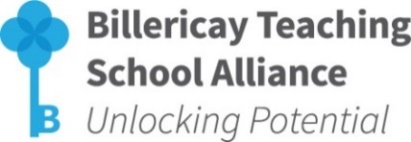  (Primary NQTs and RQTs) 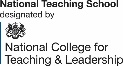 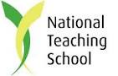 Venue:			Training and Development Suite, The Bromfords School, Wickford, Essex SS12 0LZDate and Time:		27 June 2018 (9.00am to 3.30pm)Cost:			£95 per delegate (£8.50 for Billericay TSA Members)For further information on the benefits of becoming a member of the Billericay TSA, please visit http://www.billericayteachingschoolalliance.com/tsa-membership/BOOKING FORMDelegate Details: (Please insert additional rows as necessary)Special Requirements (dietary/mobility etc):School CPD Leader Details:School CPD Leader Details:Contact Details for invoicing purposes:Places will be allocated on a first come/first served basisConfirmation will be sent via emailFurther details will be sent prior to the start of the programmeIf for any reason the booking has to be cancelled, a refund will only be issued if the place can be filledFor further information please contact: Mel Jones, Billericay TSA Administrator, The Billericay School, School Road, Billericay, Essex, CM12 9LH T: 01277 314420 E: mjones@billericayschool.com School:Headteacher:Headteacher Email Address:Headteacher Email Address:School Contact No:School Contact No:Name:PositionEmail AddressName:Email Address:Name:Email Address:Name:Email Address:To secure a place on this programme, please complete this Booking Form and return via email to:mjones@billericayschool.com